UMBC International Student Advisory Board (ISAB)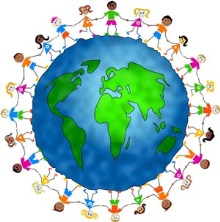 Representative Body for F-1, International Students at UMBCWhat is the purpose of ISAB?To provide advice to International Education Services (IES) on issues that are important to international students and that impact the international student experience on campusTo provide insightful information and feedback to IES regarding the organizing, planning, and implementation of exciting and rewarding social programming, information sessions and immigration support for students throughout the yearTo provide a forum for discussion, leadership, and collaboration What are the benefits of participating?Obtain leadership experience for your resume Represent your fellow international students to create a better UMBC experience for all!Successful applicants will be asked to commit to a 1 hour long, monthly meeting and encouraged to attend a couple IES events during the Spring 2013 semester. Applications open to all Undergraduate and Graduate International Students enrolled at UMBC. Applications can be found on our website: http://www.umbc.edu/ies/services/current.html or available for pick up in the IES Office, Administration Building, Room 224.Please email your application to ies@umbc.edu or drop it off at the IES Office in the. Applications are due by Friday, November 9th, 2012 for the Spring 2013 Semester.  Any questions or concerns please contact ies@umbc.edu or call (410)-455-2624